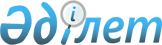 Об изъятии из денежного обращения монет номиналом 20 тенге, выпущенных в честь 50-летия Организации Объединенных НацийПостановление Правления Национального Банка Республики Казахстан от 23 декабря 2004 года N 182. Зарегистрировано Министерством юстиции Республики Казахстан 31 января 2005 года N 3412

     В целях упорядочения денежных знаков национальной валюты Республики Казахстан, находящихся в обращении, и в соответствии с Законом Республики Казахстан «О Национальном Банке Республики Казахстан» Правление Национального Банка Республики Казахстан ПОСТАНОВЛЯЕТ: 

     1. Изъять из денежного обращения монеты номиналом 20 тенге, выпущенные в честь 50-летия Организации Объединенных Наций (далее - монеты «50 лет ООН»), с 1 марта 2005 года. 

     2. Установить следующий порядок изъятия из денежного обращения монет «50 лет ООН»: 

     1) начиная с 1 марта 2005 года монеты «50 лет ООН» принимаются и обмениваются только филиалами Национального Банка Республики Казахстан (далее - Национальный Банк), банками второго уровня и организациями, осуществляющими отдельные виды банковских операций на территории Республики Казахстан (далее - банки второго уровня); 

     2) банки второго уровня в течение 2 (двух) лет со дня, установленного пунктом 1 настоящего постановления, принимают и обменивают юридическим и физическим лицам монеты «50 лет ООН» на банкноты и монеты, находящиеся в обращении. По истечении данного срока банки второго уровня не вправе принимать от юридических и физических лиц монеты «50 лет ООН»; 

     3) филиалы Национального Банка после истечения срока, установленного подпунктом 2) настоящего пункта, производят прием монет «50 лет ООН» от юридических и физических лиц и после подтверждения их подлинности обменивают на банкноты и монеты, находящиеся в обращении. 

     3. Управлению по работе с наличными деньгами (Мажитов Д.М.): 

     1) совместно с Юридическим департаментом (Шарипов С.Б.) принять меры к государственной регистрации в Министерстве юстиции Республики Казахстан настоящего постановления; 

     2) в десятидневный срок со дня государственной регистрации в Министерстве юстиции Республики Казахстан настоящего постановления довести его до сведения заинтересованных подразделений центрального аппарата Национального Банка Республики Казахстан. 

     4. Управлению по обеспечению деятельности руководства Национального Банка Республики Казахстан (Терентьев А.Л.) в трехдневный срок со дня получения настоящего постановления принять меры к опубликованию его в средствах массовой информации Республики Казахстан. 

     5. Настоящее постановление вводится в действие со дня его официального опубликования. 

     6. Контроль над исполнением настоящего постановления возложить на заместителя Председателя Национального Банка Республики Казахстан Айманбетову Г.З.      Председатель 
					© 2012. РГП на ПХВ «Институт законодательства и правовой информации Республики Казахстан» Министерства юстиции Республики Казахстан
				